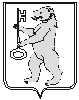 АДМИНИСТРАЦИЯ БАЛАХТОНСКОГО СЕЛЬСОВЕТАКОЗУЛЬСКОГО РАЙОНАКРАСНОЯРСКОГО КРАЯКОМИССИЯ ПО ЧРЕЗВЫЧАЙНЫМ СИТУАЦИЯМ И ПОЖАРНОЙБЕЗОПАСНОСТИРЕШЕНИЕВ соответствии с подпунктом пункта 1 статьи 1 Закона Красноярского края от 15.10.2015 № 9-3724 «О закреплении вопросов местного значения за сельскими поселениями Красноярского края» для обеспечения безопасности людей на водных объектах в летний период 2022 года, на территории сельсовета, с целью предотвращения возникновения чрезвычайной ситуации, комиссия по предупреждению и ликвидации чрезвычайных ситуаций и пожарной безопасности, РЕШИЛА:Запретить купание на р. Чулым в д. Красный яр, на прудах д. Ничково, с. Балахтон, выставить в указанных местах запрещающие знаки, в связи с отсутствием разрещённых безопасных мест для купания и массового отдыха людей.Контроль за исполнением запретов, в местах, запрещённых для купания, организацию патрулирования несанкционированных (запрещенных) мест отдыха людей возложить на техника по благоустройству и пожарной безопасности администрации сельсовета.Контроль за исполнением решения оставляю за собой.Решение вступает в силу со дня его подписания и подлежит опубликованию в местном периодическом издании «Балахтонские вести» и официальном сайте администрации сельсовета.Глава сельсовета, председатель КЧС                                                                                 В.А.Мецгер24.05.2022с. Балахтон№ 09О мерах по обеспечению безопасности людей на водных объектах муниципального образования Балахтонский сельсовет в летний период 2022 года